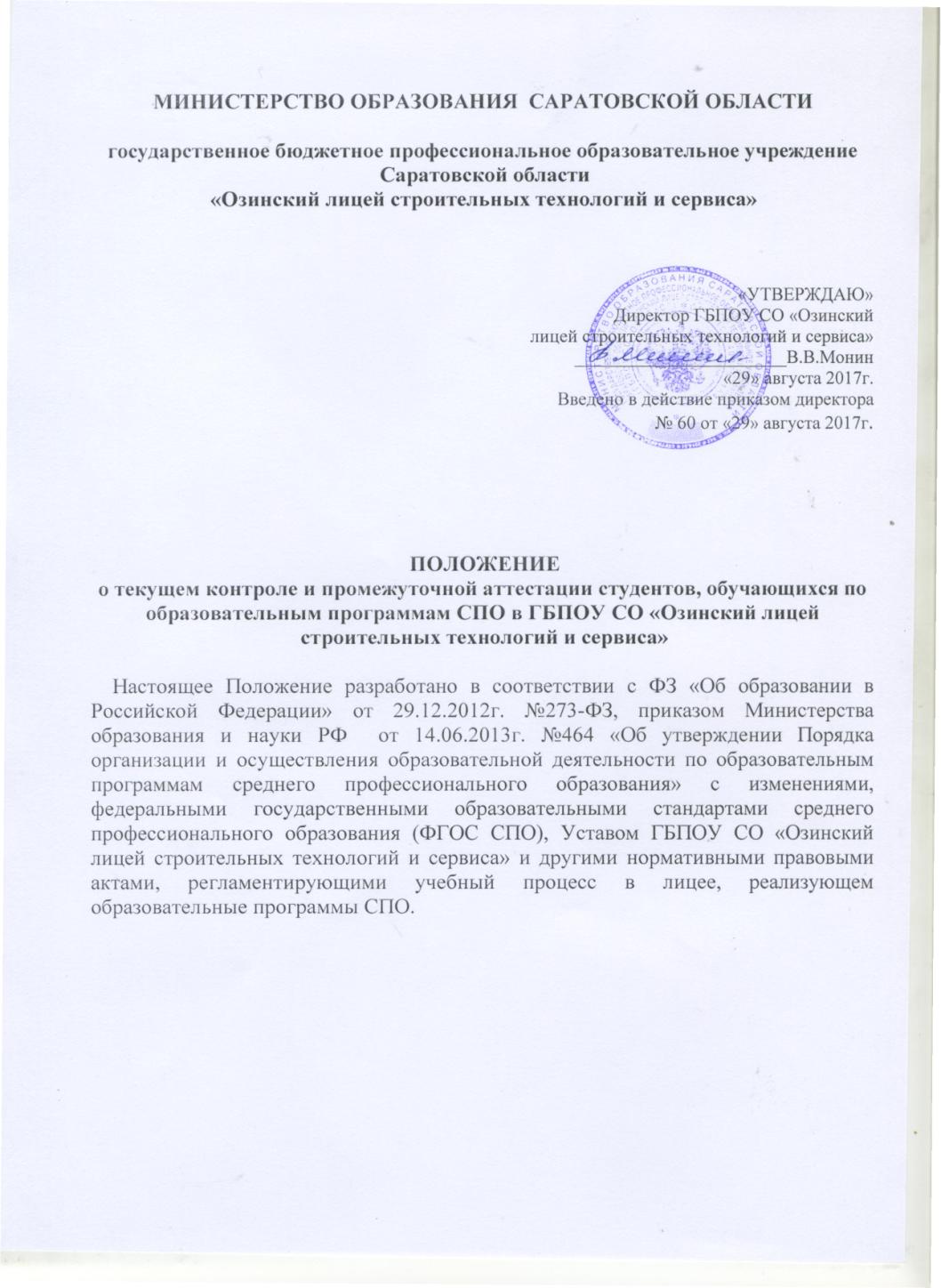 Общие положенияНастоящее Положение определяет формы текущего контроля учебной деятельности студентов, порядок проведения промежуточной аттестации, процедуры сдачи экзаменов и зачетов студентами, также порядок ликвидации академических задолженностей и отчисления студентов, обучающихся по программам подготовки специалистов среднего звена и программам подготовки квалифицированных рабочих, служащих в рамках получения среднего профессионального образования (СПО).Оценка качества освоения обучающимися, получающими среднее профессиональное образование по программам подготовки специалистов среднего звена и программам подготовки квалифицированных рабочих, включает в себя текущий контроль успеваемости, промежуточную аттестацию и государственную итоговую аттестацию обучающихся.Текущий контроль успеваемости обеспечивает оценку хода освоения дисциплин (модулей) и прохождения практик.Промежуточная аттестация обучающихся является формой контроля учебной деятельности и основным механизмом оценки качества подготовки согласно требованиям Федерального государственного образовательного стандарта среднего профессионального образования по специальности / профессии.Предметом оценивания на промежуточной аттестации являются усвоенные знания, освоенные умения, практический опыт и освоенные компетенции.Оценка качества подготовки обучающихся осуществляется в двух основных направлениях:оценка уровня освоения дисциплин;оценка компетенций обучающихся.Подготовка и проведение текущей и промежуточной аттестации студентов являются формами учебно-методической работы преподавательского состава.Порядок организации и проведения текущего контроля успеваемостиВ ГБПОУ СО «ОЛСТиС» в целях совершенствования и непрерывного контроля качества образовательного процесса, проверки усвоения учебного материала, активизации самостоятельной работы студентов, стимулирования их учебной работы и обеспечения оперативного управления учебной деятельностью в течение семестра проводится текущий контроль успеваемости студентов.Под текущим контролем уровня знаний понимается проверка знаний, полученных студентами на момент проведения аттестации в процессе обучения по учебным дисциплинам, предусмотренными учебным планом, а также проверка приобретенных студентами навыков и умений. Результаты текущего контроля успеваемости студентов предусматривают учет результатов контроля уровня знаний и контроля посещаемости занятий.Текущий контроль проводят в пределах учебного времени, отведенного на освоение соответствующих общеобразовательных учебных дисциплин как традиционными, так и инновационными методами, включая компьютерные технологии. Текущий контроль знаний студентов осуществляется постоянно в течение всего семестра. Формы и виды текущего контроля знаний студентов определяются утвержденными рабочими программами дисциплин (РПД) по соответствующим дисциплинам (модулям).Текущий контроль может проводиться в следующих формах: устный (письменный) опрос на уроках, практических занятиях; проверка выполнения письменных домашних заданий и расчетно-графических работ; защита лабораторных работ; проведение контрольных работ; тестирование (письменное или компьютерное).Формы текущего контроля знаний допускают использование компьютерных технологий для проведения контрольных мероприятий.Текущий контроль успеваемости осуществляется преподавателем, ведущим занятия по дисциплине. Студенты обязаны посещать учебные занятия в соответствии с утвержденным расписанием. Учет посещения занятий в журналах установленного образца осуществляется преподавателями. Контроль учета посещаемости учебных занятий осуществляет заместитель директора.Результаты текущего контроля учебной деятельности студентов доводятся до сведения студентов и родителей (официальных представителей).Формы,	порядок	организации	и	проведения	промежуточной аттестацииПромежуточная аттестация является основной формой контроля учебной деятельности студентов и проводится по всем дисциплинам (модулям) и практикам, включенным в программу по специальности/профессии СПО.Для промежуточной аттестации обучающихся оценочные средства представляются в виде фонда оценочных средств. В соответствии с федеральным государственным образовательным стандартом среднего профессионального образования структура, формы, содержание и фонд оценочных средств промежуточной аттестации являются частью основной профессиональной образовательной программы по специальности/профессии.Фонд оценочных средств для промежуточной аттестации обучающихся по дисциплине (модулю) или практике, входящий в состав соответственно рабочей программы дисциплины (модуля) и программы практики, включает:перечень компетенций с указанием этапов их формирования в процессе освоения программы подготовки специалистов среднего звена; описание показателей и критериев оценивания компетенций на разных этапах их формирования;типовые контрольные задания или иные оценочные материалы, необходимые для оценки знаний, умений, навыков и (или) опыта деятельности, характеризующие этапы формирования компетенций в процессе освоения образовательной программы.Фонд оценочных средств для промежуточной аттестации по дисциплинам междисциплинарным курсам в составе профессиональных модулей и промежуточной аттестации по профессиональным модулям разрабатываются преподавателями и утверждается методической комиссией, а для государственной итоговой аттестации – разрабатываются преподавателями и утверждаются директором после предварительного положительного заключения работодателей.Для промежуточной аттестации обучающихся по дисциплинам (междисциплинарным курсам) кроме преподавателей конкретной дисциплины (междисциплинарного курса) в качестве внешних экспертов должны активно привлекаться преподаватели смежных дисциплин (курсов). Форма, порядок промежуточной аттестации и периодичность промежуточной аттестации определяется рабочими учебными планами программы подготовки специалистов среднего звена и программы подготовки квалифицированных рабочих, служащих. Система оценивания выбирается преподавателем самостоятельно, отражается в рабочей программе дисциплины.Основными формами промежуточной аттестации являются:экзамен по отдельной дисциплине;комплексный экзамен по двум или нескольким учебным дисциплинам;зачет или дифференцированный зачет по отдельной учебной дисциплине;защита курсовой работы.Промежуточная аттестация обучающихся проводится в рамках сессий. При этом зачеты и экзамены, сдаваемые студентами, имеют по степени их важности одинаковый статус.Организация промежуточной аттестации студентов по специальностям/профессиям среднего профессионального образования регламентируется утвержденными рабочими учебными планами, расписанием учебных занятий и рабочими программами дисциплин.Сроки проведения промежуточной аттестации по всем специальностям среднего профессионального образования утверждаются приказом директора.График экзаменов составляется в соответствии с приказом директора о сроках проведения промежуточной аттестации, подписывается директором.Утвержденный график экзаменов аттестации доводится до сведения преподавателей и обучающихся не позднее, чем за две недели до начала сессии. Расписание составляется таким образом, чтобы на подготовку к экзаменам по каждой дисциплине было отведено не менее 2 дней. Перед экзаменом по программам подготовки специальностей/профессий среднего профессионального образования в обязательном порядке проводится консультация.Промежуточная аттестация в форме зачета или дифференцированного зачета проводится за счет часов, отведенных на освоение соответствующей учебной дисциплины.Объем времени, отводимый на промежуточную аттестацию, предусматривается федеральным государственным образовательным стандартом среднего профессионального образования по специальности/профессии. Количество экзаменов в каждом учебном году в процессе промежуточной аттестации обучающихся по очной форме получения образования не должно превышать 8, а количество зачетов и дифференцированных зачетов – 10. В указанное количество не входят экзамены и зачеты по физической культуре и факультативным учебным курсам, дисциплинам (модулям).В процессе проведения экзаменов основной целью является контроль полученных в течение семестра студентами теоретических знаний, уровня развития их творческого мышления, приобретенных ими навыков самостоятельной работы, умения синтезировать полученные знания и применять их при решении практических задач.Зачеты выставляются по результатам успешного выполнения студентами теоретических, практических, лабораторных и расчетно-графических работ, усвоения учебного материала, по итогам прохождения учебной, производственной и других видов практики в соответствии с утвержденной программой обучения.Зачеты принимаются на последней неделе учебного семестра. Некоторые зачеты по дисциплинам, по практикам могут приниматься по мере их завершения, до начала сессии.По результатам экзаменов и зачетов (дифференцированных зачетов) выставляются следующие оценки: «отлично», «хорошо», «удовлетворительно» и«неудовлетворительно», «зачтено», «не зачтено».Учебная, производственная и другие виды практик студентов засчитываются на основе отчетов, составленных в соответствии с утвержденной программой практики. Оценка по всем видам практик выставляется на основании результатов защиты студентами отчетов.Оценка по курсовой работе выставляется на основании результатов защиты студентом курсовой работы в присутствии руководителя курсовой работы и студентов. Одной из форм защиты может быть презентация курсовой работы.Оперативный контроль порядка организации и проведения экзаменационной сессии осуществляет директор ГБПОУ СО «ОЛСТиС». Выборочный контроль осуществляет учебно-методическое управление. Преподавателям запрещается без согласования с администрацией изменять место, дату и время проведения консультаций, зачетов и экзаменов, установленные утвержденным расписанием.На экзамене (зачете) могут присутствовать директор, заместители директора. Присутствие на экзаменах и зачетах посторонних лиц без разрешения директора не допускается.Итоги результатов промежуточной аттестации оформляются ведомостью и вносятся в зачетную книжку.Экзаменатор несет личную ответственность за объективность выставленной оценки.Учебная часть анализирует результаты промежуточной аттестации и принимает меры, направленные на улучшение организации и повышение качества учебного процесса.Итоги промежуточной аттестации и предложения по улучшению качества учебного процесса после сессии подлежат обязательному обсуждению на заседаниях методической комиссии, педагогического совета.Фонд оценочных средствДля промежуточной аттестации обучающихся оценочные средства представляются в виде фонда оценочных средств.Фонд оценочных средств (ФОС) по ППССЗ состоит из трех частей: средства для текущей аттестации; средства для промежуточной аттестации; средства для итоговой аттестации выпускников.Под фондом оценочных средств понимается комплект методических и контрольно-оценочных материалов, предназначенных для оценивания знаний, умений и компетенций на разных стадиях обучения обучающихся, на соответствие уровня их подготовки требованиям соответствующего ФГОС СПО по завершению освоения конкретной образовательной программы.В период промежуточной аттестации оцениваются: соответствие знаний и умений, обучающихся требованиям ФГОС СПО, умение применять теоретические знания в процессе решения практических задач. Для каждого результата обучения по дисциплине (модулю) или практике определяются показатели и критерии оценивания сформированности компетенций.Фонды оценочных средств должны формироваться на основе ключевых принципов оценивания:валидность контрольных измерительных материалов;определенность (общепонятность);соответствие содержания материалов уровню и стадии обучения;однозначность, четкость рекомендаций действий по оцениванию.ФОС должен обладать следующими свойствами:по профессиональной направленности – соответствие будущей образовательной деятельности студента;по объему – полнота ФОС по количественному составу оценочных средств, соответствие учебному плану;по качеству оценочных средств и ФОС в целом – объективность и достоверность результатов при проведении оценивания с различными целями.Одним из рекомендуемых способов оценки является методика проектной деятельности, целью которой является формирование технологической грамотности, сознательного и творческого выбора оптимальных способов преобразовательной деятельности, умение мыслить системно и комплексно, формирование технологической образованности, обеспечивающей возможность вхождения человека в будущую профессиональную деятельность.Проведение промежуточной аттестации по общеобразовательным дисциплинам при реализации программ среднего (полного) общего образования в пределах профессиональных образовательных программ СПООбразовательная программа среднего (полного) общего образования, реализуемая в пределах программы подготовки специалистов среднего звена с получением среднего профессионального образования, осваивается с учетом профиля получаемого профессионального образования.Промежуточная аттестация по результатам освоения обучающимися программы среднего (полного) общего образования проводится в форме экзаменов, зачётов и дифференцированных зачётов (зачёт с оценкой). Экзамены проводятся за счёт времени, выделяемого ФГОС СПО на промежуточную аттестацию, дифференцированные зачёты - за счёт учебного времени, выделяемого на изучение соответствующей учебной дисциплины.Зачеты, дифференцированные зачёты и экзамены по всем учебным дисциплинам общеобразовательного цикла ППССЗ в рамках получения СПО (за исключением иностранных языков) проводятся на русском языке.Экзамены, зачёты, дифференцированные зачёты с учетом  специфики учебной дисциплины могут проводиться в устной или письменной форме, а также с использованием компьютерных технологий. Конкретные формы проведения экзаменов, зачетов, дифференцированных зачётов определяются преподавателем, согласовываются с методической комиссией и фиксируются в рабочей программе учебной дисциплины.Обязательные экзамены проводятся по русскому языку и литературе, математике и по одной из профильных учебных дисциплин общеобразовательного цикла. По другим дисциплинам общеобразовательного цикла могут проводиться экзамены, включенные в учебный план.Результаты экзаменов (полученные оценки) сообщаются обучающимся не позднее чем следующего дня после сдачи экзаменов.Для обучающихся, получивших неудовлетворительную оценку на экзамене по дисциплинам общеобразовательного цикла ППССЗ/ППКРС СПО и для обучающихся, пропустивших экзамен по уважительной причине, устанавливаются дополнительные сроки их проведения. Дополнительные сроки проведения экзаменов устанавливаются директором лицея.Расписание экзаменов по учебным дисциплинам общеобразовательного цикла должно быть составлено таким образом, чтобы интервал между ними для каждого обучающегося составлял, как правило, не менее двух дней.Содержание экзаменационных работ для проведения экзаменов по русскому языку и литературе, математике должно отвечать требованиям к уровню подготовки выпускников, предусмотренным государственным образовательным стандартом среднего (полного) общего образования по соответствующей учебной дисциплине базового уровня.Содержание экзаменационных работ для проведения экзаменов (русский язык и литература, математика) и критерии оценивания результатов их выполнения разрабатываются преподавателем соответствующей дисциплины и согласовываются на заседаниях МК.Содержание экзаменационных материалов для проведения экзамена по профильной учебной дисциплине общеобразовательного цикла ППССЗ/ППКРС СПО разрабатывается преподавателем соответствующей дисциплины с учетом требований к подготовке выпускников, предусмотренных федеральным государственным образовательным стандартом среднего (полного) общего образования по соответствующей учебной дисциплине базового уровня и соответственно примерной программой по этой общеобразовательной дисциплине.Результаты экзаменов признаются удовлетворительными в случае, если обучающийся по русскому языку и литературе, математике и одной из профильных учебных дисциплин при сдаче экзаменов получил оценки не ниже удовлетворительных (трех баллов).Оценки, полученные на экзаменах и дифференцированных зачетах по дисциплинам общеобразовательного цикла ППССЗ/ППКРС СПО (по образовательной программе среднего (полного) общего образования) учитываются при выставлении итоговой оценки и выставляются в зачетной книжке обучающегося и в приложении к диплому.При подведении результатов экзаменов используется оценки 5«отлично», 4«хорошо», 3«удовлетворительно», 2«неудовлетворительно».Итоговые положительные оценки («отлично», «хорошо», «удовлетворительно») по учебным дисциплинам общеобразовательного цикла ППССЗ/ППКРС СПО свидетельствуют о том, что обучающийся освоил программу среднего (полного) общего образования.Порядок проведения и сдачи зачётов и дифференцированных зачётовПромежуточная аттестация в форме зачета, дифференцированного зачета проводится за счет часов, отведенных на освоение соответствующей учебной дисциплины или профессионального модуля.Вопросы (задания) к зачету и дифференцированному зачету разрабатываются преподавателем с учетом требований федеральных государственных образовательных стандартов, согласуются на заседании МК.Зачеты могут быть получены по результатам выполнения практических заданий или лабораторных работ, практикумов и других видов практических занятий, на основании представленных рефератов (докладов). Зачеты по дисциплинам, по которым не предусмотрены экзамены, а также по практикам могут приниматься по мере их завершения, до начала сессии.При проведении  зачета или дифференцированного зачета уровень подготовки обучающегося оценивается в баллах: 5 («отлично»), 4 («хорошо»), 3 («удовлетворительно»), 2 («неудовлетворительно»). Оценка, полученная на дифференцированном зачете или зачете, заносится в зачетную книжку обучающегося (кроме неудовлетворительной) и выставляется в ведомость.Порядок проведения экзаменаЭкзамены по специальностям/профессиям СПО в лицее проводятся в период экзаменационных сессий. При проведении экзаменационной сессии график проведения экзаменов утверждается в установленном порядке и доводится до сведения обучающихся.Промежуточная аттестация в форме экзамена проводится в день, освобожденный от других форм учебной нагрузки.Форма проведения экзамена по дисциплине доводится до сведения обучающихся в начале соответствующего семестра.К началу проведения экзамена по учебной дисциплине должны быть подготовлены следующие документы:рабочая программа учебной дисциплины;экзаменационные билеты (тестовые задания);перечень вопросов, вынесенных на экзамен;экзаменационная ведомость;журнал учебных занятий;зачетные книжки.Экзамен проводится в специально подготовленных помещениях.Экзамен может проводиться в объеме программы учебной дисциплины, как в устной, так и в письменной форме по билетам, утвержденным в установленном порядке, содержащим 2-3 вопроса или по тестовым заданиям (включая электронную форму). В качестве одного из вопросов рекомендуется включать практическое задание.Экзаменатору предоставляется право задавать студентам дополнительные вопросы сверх содержания билета, но в пределах рабочей программы учебной дисциплины.На подготовку устного задания по билету обучающемуся отводится не более30 минут.Экзамен принимается преподавателем, который вел учебные занятия по данной дисциплине. В необходимых случаях прием экзаменов может быть поручен другим преподавателям на основании распоряжения директора.При подготовке к устному экзамену экзаменуемый ведет записи в листе устного ответа, который затем (по окончании ответа) сдается экзаменатору.Студент, испытавший затруднения при подготовке к ответу по выбранному им билету, имеет право до начала ответа на выбор (с согласия преподавателя) второго билета с соответствующим продлением времени на подготовку и снижением оценки на один балл. Выдача третьего экзаменационного билета не разрешается.В случае если студент отказался от ответа, ему в экзаменационной ведомости в обязательном порядке проставляется оценка «неудовлетворительно» без учета причины отказа.Нарушения студентом дисциплины на экзаменах и зачетах пресекаются. В этом случае в экзаменационной ведомости ему выставляется оценка «неудовлетворительно» («не зачтено»).Нарушениями учебной дисциплины во время промежуточной аттестации являются:списывание, в том числе с использованием мобильной связи, Интернет- ресурсов, специальных электронных средств, а также литературы и заранее подготовленных материалов, не разрешенных к использованию на экзамене, зачете, и т.п.;обращение	к	другим	студентам	за	помощью	или	консультацией	при подготовке ответа по билету или выполнении зачетного задания;попытка прохождения промежуточной аттестации лицом, выдающим себя за студента, обязанного сдавать экзамен (зачет);и другие дисциплинарные нарушения.В критерии оценки уровня подготовки обучающегося входят:уровень	освоения	студентом	материала,	компетенций	предусмотренных рабочей программой дисциплины (модуля);умение	студента	использовать	теоретические	знания	при	выполнении практических заданий;обоснованность,	четкость,	краткость	изложения	устного	ответа	или качественное выполнение практического задания.Уровень подготовки студента оценивается в баллах: 5 («отлично»), 4 («хорошо»), 3 («удовлетворительно»), 2 («неудовлетворительно»).Положительные оценки выставляются в экзаменационную ведомость и в зачетную книжку, неудовлетворительные оценки проставляются только в экзаменационной ведомости.В случае неявки студента на экзамен в экзаменационную ведомость вносится запись «не явился». Администрация лицея выясняет причину неявки студента на экзамен и в течение трех рабочих дней принимает соответствующее решение. Неявка на экзамен по неуважительной причине приравнивается к неудовлетворительной оценке.При получении студентом неудовлетворительной оценки пересдача экзамена в период экзаменационной сессии, как правило, не допускается. В исключительных случаях при наличии уважительных причин, подтвержденных документально, директор может разрешить студенту пересдачу одного экзамена в период сессии тому же экзаменатору.Студент считается полностью выполнившим учебный план за данный семестр (курс) при условии сдачи им всех экзаменов и зачетов, предусмотренных учебным планом.Порядок продления сессииВ случае болезни студента во время экзаменационной сессии либо при наличии других уважительных причин неявки на экзамен (зачет) студент обязан в течение следующего рабочего дня сообщить об этом (по телефону, через родителей и т.д.) в учебную часть.Медицинскую справку или другие документы, подтверждающие уважительную причину неявки на экзамен (зачет), студент обязан сдать в учебную часть в течение трех рабочих дней после их получения. Справка, представленная в более поздние сроки, не является основанием для продления сессии.Если студент во время болезни по собственному желанию проходил аттестационные испытания и получил «неудовлетворительную» («не зачтено») оценку, то справка о болезни не является основанием для продления сессии.Экзаменационная сессия продлевается распоряжением директора на основании личного заявления студента.Справка предоставляется в учебную часть и хранится в личном деле студента вместе с заявлением.Сессия продлевается на количество дней болезни студента.Оформление перезачетов и переаттестации студентовДля лиц, восстановленных, переведенных с программы на программу или из других образовательных организаций, вышедших из академического отпуска и имеющих разницу в учебных планах, для ликвидации этой разницы могут быть использованы переаттестация или перезачет полностью или частично результатов обучения по отдельным дисциплинам (модулям) и (или) отдельным практикам, ранее освоенными обучающимися.Под перезачетом понимается признание учебных дисциплин (модулей) и практик, пройденных (изученных) лицом при получении предыдущего уровня образования, а также полученных по ним оценок(зачетов), результатов защиты практики и их перенос в документы о получении среднего профессионального образования (СПО). Решение о перезачете освобождает студента от необходимости повторного изучения (прохождения) соответствующей дисциплины (части дисциплины).Под переаттестацией понимается дополнительная процедура, проводимая для подтверждения качества и объема знаний у студента по дисциплинам (модулям) и практикам, пройденным (изученным) им при получении предыдущего уровня образования. В ходе переаттестации проводится проверка остаточных знаний у студента по указанным дисциплинам (модулям) и/или практикам (в форме промежуточной аттестации) в соответствии с образовательной программой СПО, реализуемой в лицее. По итогам переаттестации, в случае положительных оценок, выносится общее решение о переаттестации, которое освобождает студента от необходимости повторного изучения (прохождения) соответствующей дисциплины (модуля) и/или практики.Перезачет и переаттестация учебных дисциплин проводится аттестационной комиссией, формируемой лицеем самостоятельно. Переаттестация может проводиться в форме собеседования, выполнения контрольной работы или реферата, зачета/экзамена по изученной дисциплине или иной форме (например, тестирование), в ходе которого проводится проверка остаточных знаний у студентов по переаттестуемым дисциплинам.Перед переаттестацией студенту должна быть предоставлена возможность ознакомиться с программой дисциплины. При необходимости организуются консультации.Результаты переаттестации с оценкой в баллах или оценкой «зачтено» в соответствии с учебным планом заносятся в зачетную книжку и в аттестационную ведомость.Записи о переаттестованных или перезачтенных дисциплинах вносятся в зачетные книжки студентов.При оформлении диплома о среднем профессиональном образовании переаттестованные или перезачтенные дисциплины вносятся в приложение к диплому.При переводе или отчислении студента до завершения освоения образовательной программы записи о переаттестованных или перезачтённых дисциплинах вносятся в справку об обучении установленного образца.Порядок ликвидации академических задолженностейНеудовлетворительные результаты промежуточной аттестации по одному или нескольким учебным предметам, курсам, дисциплинам (модулям) образовательной программы или непрохождение промежуточной аттестации при отсутствии уважительных причин признаются академической задолженностью.Обучающиеся обязаны ликвидировать академическую задолженность.Обучающиеся, имеющие академическую задолженность, вправе пройти промежуточную аттестацию по соответствующим учебному предмету, курсу, дисциплине (модулю) не более двух раз в сроки, определяемые лицеем, в пределах одного года с момента образования академической задолженности Вторая пересдача принимается комиссией, состав которой утверждается распоряжением директора.Сроки ликвидации академических задолженностей устанавливаются не более четырех недель после начала следующего семестра. В указанный период не включаются время болезни обучающегося, нахождение его в академическом отпуске или отпуске по беременности и родам. Для ликвидации студентами академической задолженности устанавливается график сдачи экзаменов (зачетов), в котором указывается наименование дисциплин, дата, время начала экзаменов (зачетов), фамилия экзаменатора.В случае болезни студента в день повторной сдачи его неявка на экзамен считается отсутствием по уважительной причине и пересдача разрешается в течение трех дней после выздоровления (согласно представленной медицинской справке).Студенты, не ликвидировавшие в установленные сроки академической задолженности по дисциплинам учебного плана без уважительных причин, отчисляются из лицея.После последней за весь период обучения экзаменационной сессии с целью получения диплома с отличием допускается пересдача студентом не более трех дисциплин, одна из которых может быть удовлетворительно.Порядок отчисления студентов за академическую задолженностьСтуденты, не ликвидировавшие в установленные сроки академической задолженности, отчисляются из лицея как не выполнившие обязанностей по добросовестному освоению образовательной программы и выполнению учебного плана.Не допускается отчисление обучающихся во время болезни, каникул и академического отпуска.Отчисление студентов оформляется приказом директора.Порядок перевода студентов на следующий курсСтуденты, полностью выполнившие учебный план данного курса, успешно прошедшие промежуточную аттестацию, переводятся на следующий курс приказом директора.Студенты, не прошедшие промежуточной аттестации по уважительным причинам или имеющие академическую задолженность, переводятся на следующий курс условно. Условный перевод осуществляется приказом директора, в который вносится запись «Условно перевести».Условием перевода является своевременная ликвидация академической задолженности в соответствии с графиком.Студенты, условно переведенные и ликвидировавшие в установленные графиком сроки академическую задолженность, приказом директора объявляются студентами данного курса.Порядок оформления аттестационной документацииПо окончании экзамена заполненная экзаменационная ведомость сдается преподавателем в учебную часть.Оформленные ведомости хранятся в учебной части в течение всего периода обучения студента.Итоги сдачи экзаменов и зачетов не позднее следующего дня заносятся в журнал успеваемости.Оформление пересдачи с целью повышения оценок для возможного получения диплома с отличием осуществляется:результат пересдачи проставляется в экзаменационном листе, являющимся приложением к ведомости, в которой стоит прежняя оценка;в зачетной книжке на странице с прежним результатом	проставляется новая оценка с датой и подписью преподавателя.Заключительные положенияВсе изменения и дополнения к настоящему Положению рассматриваются на заседании педагогического совета лицея, утверждаются приказом директора.